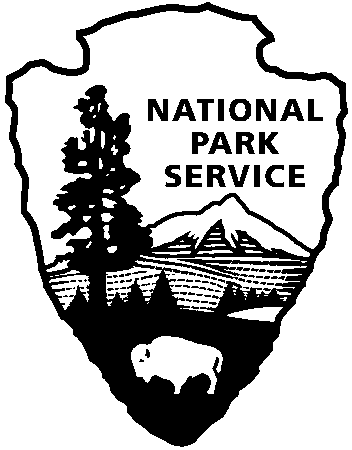 FOR IMMEDIATE RELEASE:  September 7, 2017Contact: Rick Slade, 301-663-6751, rick_slade@nps.gov Announces Temporary ClosuresTHURMONT, Md. – Due to increased security measures, portions of Catoctin Mountain Park will be closed effective 12:30 PM on Friday, September 8. Closures are scheduled to continue through approximately 5:00 PM on Sunday, September 10, 2017.Park Central Road will be closed between the Camp Misty Mount entrance and the intersection of Manahan Road.  Reservations for Poplar Grove, Camp Misty Mount, Camp Greentop and Camp Round Meadow will be honored.  Picnickers are encouraged to use Owens Creek Picnic Area located on Foxville-Deerfield Road as Chestnut Picnic Area will be closed.Hikers may access trails to Thurmont Vista, Wolf Rock, and Chimney Rock as well as the Falls Nature Trail from the Visitor Center trailheads.  Trails to Blue Ridge Summit Overlook and Hog Rock will not be available during this closure.  Manahan Road will be open; however, trails east of Manahan Road will not be available for use, including the Catoctin Trail between Manahan Road and Route 77.Please direct questions about these closures to the Catoctin Mountain Park Visitor Center at (301) 663-9388.—NPS—Catoctin Mountain Park is one of 417 national park units cared for by the National Park Service, U.S. Department of the Interior. Correspondence should be addressed to: Superintendent, Catoctin Mountain Park, 6602 Foxville Road, Thurmont, MD 21788. General information can be obtained through the park website at www.nps.gov or by calling the Visitor Center at (301) 663-9388.